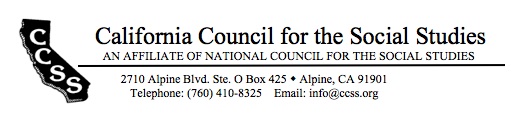 Board of Directors’ Motion FormDate of Board Meeting: 8/27/17			Motion #: 2017Aug-3Top of FormMoved by: Dawnielle Black			Seconded by: Rob VicarioBottom of FormDear Board of Directors, please find this motion for approval.

WHEREAS…It is necessary for CCSS to create a strategic plan, per prior BOD discussions and analysis of the Strategic Planning Task Force;BE IT RESOLVED THAT… The Strategic Planning Task Force be allowed to purchase the services of an outside organization for no more than $10k, to create a Strategic Plan for CCSS that will be presented at the May 2018 Board meeting for final review, discussion and approval. Top of FormOutcome of the motion amendment:        X passed  	failed   	     tabledBottom of FormACTIONS REQUIRED: ???1. By: Strategic Planning Task ForceDate of completion: May 19, 2018
 2. By:Date of completion:  3. By:Date of Completion: 